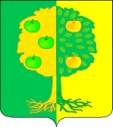 СОВЕТмуниципального образования Мичуринское сельское поселениеДинского районаРЕШЕНИЕот 01.12.2022 	        № 195-37/4поселок АгрономО передаче муниципального имущества в безвозмездное пользование          Руководствуясь Гражданским Кодексом Российской Федерации, Федеральными законами от 06.10.2003 №131-ФЗ «Об  общих принципах организации местного самоуправления в Российской Федерации», от 27.07.2010 года № 190-ФЗ «О теплоснабжении», на основании пункта 8 статьи 17.1 Федерального закона от 26.07.2006г. №135-ФЗ «О защите конкуренции» (в редакции от 02.07.2021г.), постановления администрации Мичуринского сельского поселения Динского района от 27.05.2016 №227 «Об актуализации схем теплоснабжения Мичуринского сельского поселения Динского района Краснодарского края», на основании договора купли-продажи блочно-модульной котельной с отсрочкой платежа №14 от 08.10.2019г., заключенным между муниципальным обществом с ограниченной ответственностью «Мичуринское ЖКХ» и Открытым акционерным обществом «Агроном», для исполнения полномочий муниципального образования Мичуринское сельское поселение в сфере теплоснабжения Совет Мичуринского сельского поселения Динского района РЕШИЛ:1. Передать из казны поселения в безвозмездное пользование муниципальному обществу с ограниченной ответственностью «Мичуринское ЖКХ», учрежденному администрацией Мичуринского сельского поселения для организации в сфере ЖКХ тепло-, водоснабжения, водоотведения на территории муниципального образования  Мичуринское сельское поселение объект теплоснабжения, необходимый для осуществления уставной деятельности предприятия согласно приложению (далее – Имущество). 2. Поручить администрации Мичуринского сельского поселения (Ивченко): 2.1. оформить договор безвозмездного пользования Имущества с муниципальным обществом с ограниченной ответственностью «Мичуринское ЖКХ» с 02.12.2022г.;2.2. передать Имущество МООО «Мичуринское ЖКХ» по акту приема-передачи.3. Рекомендовать МООО «Мичуринское ЖКХ» (Мирошниченко):3.1. принять передаваемое Имущество;3.2. поставить его на забалансовый учет предприятия;3.3. подготовить Имущество к безаварийной работе в период отопительного сезона.4. Контроль за исполнением настоящего решения возложить на комиссию Совета по финансово-бюджетным, налоговым, имущественным, правовым отношениям (Гавриленко) и администрацию Мичуринского сельского поселения Динского района (Ивченко).5. Настоящее решение вступает в силу  со дня его подписания.Председатель Совета Мичуринского сельского поселения                                               С.А. ПлаксаГлава Мичуринского сельского поселения 				                                      Е.А. ИвченкоПриложение к решению СоветаМичуринского сельского поселенияДинского районаот 01.12.2022  № 195-37/4Переченьмуниципального имущества – объекта теплоснабжения, передаваемого муниципальному обществу с ограниченной ответственностью «Мичуринское ЖКХ» по договору безвозмездного пользования№п/пНаименование имуществаМесто расположения имуществаТехническое состояние  и характеристика1.Тепловая трассаКраснодарский край, Динской район,пос. Агроном,ул. Вокзальная,ул. Гаражная,ул. ПочтоваяПротяженность  4,731 км, в том числе: в подземном лотковом  исполнении- 4,138 км,  в наземном исполнении – 0,593 км, глубина закладки  от 0,7 до 1,2 м,   трубы стальные  в двухтрубном исполнении следующего диаметра: ул. Вокзальная 219ул. Почтовая 150, 100ул. Гаражная 100.Техническое состояние удовлетворительное. 